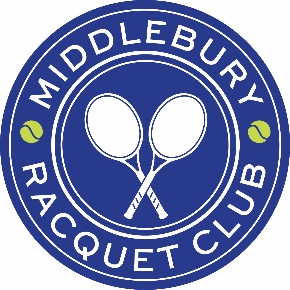 Front Desk Associate*Looking for a commitment for the indoor season from at least Sep 2022 - May 2023. Year round positions are available. Tennis perks include, but are not limited to, discounts for court time, the pro shop, and general programming.
Front Desk Associate Job Responsibilities:Serves customers by providing information; responding to requests; resolving problems; collecting revenue.
Front Desk Associate Job Duties:• Answer phone questions and customer onsite questions• Attracts potential customers by answering product and service questions; suggesting information about other services and products• Interacting with customers and potential customers in an outgoing and professional manner• Customer account maintenance• Collects revenue by receiving and recording payments• Assist with scheduled programs, rentals, and activities• Provide general internal customer service & support to tennis center manager and tennis teaching staff as needed• Opening and closing of club• Improves quality results by evaluating processes; recommending changes
Front Desk Associate Skills and Qualifications:Verbal Communication, Resolving Conflict, Listening, Multi-tasking, Customer Service, General Math Skills, Computer Savvy, Promoting Process Improvement, Problem Solving, Thoroughness, Quality Focus.Looking for part-time help to primarily cover shifts during our indoor season starting in September from 9:00am-3:30pm / 3:30pm-10:00pm on weekdays and/or from 8:00am-1:30pm / 1:30pm-6:30/7:30pm on weekends. Flexibility to sub for employees who work at different times is a plus.
If interested, please email your resume to info@middleburyracquet.com with the subject “Front Desk Position”.